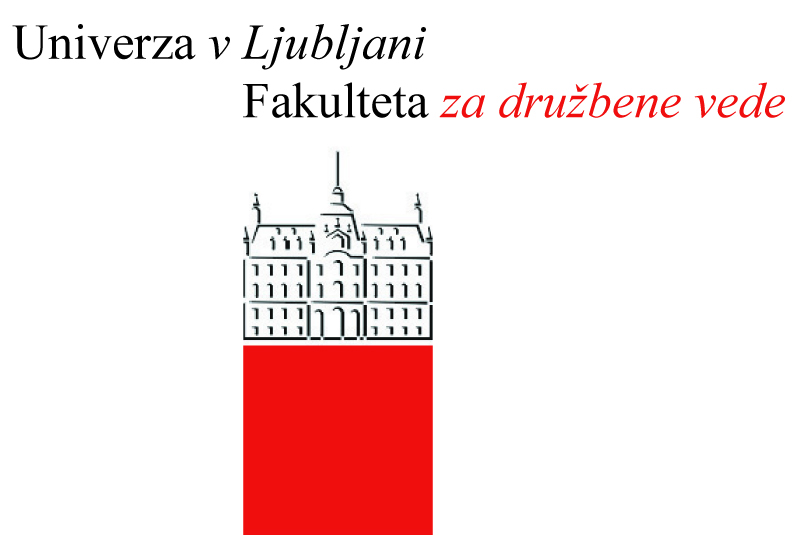 DOLOČILA POLITIKE ODPRTEGA DOSTOPA DO RAZISKOVALNIH PODATKOV V SLOVENIJI (VERZIJA 2.1, 11. 9. 2013)Janez ŠtebeSonja BezjakSanja LužarARHIV DRUŽBOSLOVNIH PODATKOV, UNIVERZA V LJUBLJANI LJUBLJANA, 2013____________________________________________________________________________________________________________	Pojasnilo k verziji 2: Vsebuje pripombe Petre Tramte in Tomaža Boha na prvo verzijo. Pojasnilo k verziji 2.1: Vsebuje pripombe po delavnici 2 in sledečih posvetih. UvodPomen in motivacija za pripravo politikRaziskovalni podatki predstavljajo pomemben strošek posameznih raziskovalnih projektov, zato je potrebno povečati stopnjo izkoriščenosti podatkov in tako prihraniti pri stroških, ki nastanejo pri drugih raziskovalnih projektih zaradi podvajanja. Dostop do raziskovalnih podatkov mora biti kolikor mogoče odprt, saj se s tem poveča zaupanje v znanstvene objave, ki jih je mogoče bolj podrobno preveriti, krepi se sodelovanje v znanosti, z različnimi analitičnimi pristopi se poveča pluralizem in dialog o možnih interpretacijah podatkov in omogočajo se nova odkritja. Izhodišče za pripravo politik na področju dostopa do odprtih podatkov v Sloveniji predstavljajo načela in usmeritve OECD, priporočil Evropske komisije in pobud UNESCO-a za dostop do javno financiranih raziskovalnih podatkov. Po njih je temeljni cilj izboljšati učinkovitost in izkoristek nacionalnih in globalnega znanstvenega sistema. Boljši dostop do podatkov zagotavlja večji izkoristek javnih sredstev, vloženih v raziskovanje. Pomeni pa tudi potencialni vir znanja, ki je potrebno pri soočanju z izzivi našega časa. Ministrstva ter javne ustanove, ki pripravljajo in izvajajo politike na področju raziskovanja in ki nastopajo kot financerji raziskovalnih projektov, v celoti podpirajo ta izhodišča in s pripravo pričujoče zavezujoče politike pozivajo vse deležnike k njihovemu uresničevanju. Glavni načeli odprtega dostopa, katerima se je s pridružitvijo OECD zavezala Republika Slovenija, sta: raziskovalni podatki iz raziskav, ki se izvajajo ob podpori iz javnih virov so javno dobro, namenjeno za izkoriščanje v javne namene; potrebno je zagotoviti kolikor je mogoče odprt in prost dostop do raziskovalnih podatkov ob ustrezni skrbi in v čim krajšem času po nastanku.Vloge in odgovornostKaj so raziskovalni podatki: Pri opredelitvi raziskovalnih podatkov izhajamo iz zavedanja, da je razumevanje vezano na posamezne znanstvene discipline in da so podrobne opredelitve vsebine, pomena in oblike raziskovalnih podatkov povezane z razumevanjem na podlagi znanja v določeni skupnosti uporabnikov podatkov. Poudarek je na osnovnih podatkih, ki jih v različnih disciplinah najdemo v različnih oblikah in jih je mogoče uporabiti za nadaljnje analize. Tu podajamo splošno opredelitev. Sledeč Načelom in usmeritvam OECD, so “raziskovalni podatki” digitalno berljivi zapisi o dejstvih, ki predstavljajo osnovno podlago za znanstveno raziskovanje in ki v okviru znanstvene skupnosti veljajo kot ustrezno sredstvo za preverjanje veljavnosti raziskovalnih spoznanj. Kdo sodeluje: Odgovornost v okviru dostopa do podatkov je porazdeljena med različne deležnike. Pomemben poudarek pričujoče politike je, da jasno določa obveznosti ustvarjalcev podatkov, da zagotovijo pravočasen in kolikor je mogoče odprt dostop do podatkov. Obenem pa omogoča izpolnjevanje teh obveznosti z gradnjo in vzdrževanjem infrastrukture podpornih storitev, ki jih na različnih ravneh in med seboj usklajeno izvajajo naslednji nosilci: področni podatkovni centri, podatkovni znanstveniki ter knjižničarji na raziskovalnih ustanovah; nacionalni ter mednarodni centri storitev za digitalno shranjevanje in posredovanje.Posebno vlogo in odgovornost imajo odločevalci na vseh nivojih odločanja (ministrstva in agencije ter vodstva inštitucij), da zagotovijo optimalne pogoje za izvajanje te politike. Uresničevanje pričujoče politike sloni na naslednjih elementih, ki skupaj zagotavljajo vzdržen in za ustvarjalce podatkov spodbuden okvir zagotavljanja priprave in dostopa do raziskovalnih podatkov: Obvezna priprava Načrtov ravnanja z raziskovalnimi podatki (NRRP) pri prijavi raziskovalnih projektov. Namenjena je zagotavljanju izpolnjevanja tehničnih in pravnih pogojev za izročanje podatkov v pooblaščene področne podatkovne centre. Vzpostavitev storitev podpore in usposabljanja za pripravo in izvajanje NRRP, ki jih nudijo pooblaščeni podatkovni centri in knjižnično informacijski servisi ustanov, ki delujejo na podlagi javno objavljenih notranjih politik ustanov, pripravljenih skladno z ustreznimi standardi in uveljavljenimi dobrimi praksami. Vzpostavitev storitve izbora in vrednotenja raziskovalnih podatkov glede na znanstveni pomen s strani pooblaščenih podatkovnih centrov, podporna storitev za uveljavitev in izvajanje citiranja raziskovalnih podatkov pri uporabi v članku, ter podporna storitev za priznanje znanstvenega dosežka v obliki bibliografskega zapisa, kadar so raziskovalni podatki oddani v odprti dostop. Spodbujanje druge rabe podatkov, ki so brez dodatnih stroškov na razpolago pri pooblaščenih področnih podatkovnih centrih, pri novih raziskovalnih projektih. Zagotavljanje izvajanja NRRP ter vzdržnega delovanja infrastrukturnih raziskovalnih podpornih storitev za trajno hrambo in dostop do raziskovalnih podatkov. Določila politikeDolžnosti raziskovalcev Raziskovalni podatki morajo biti kmalu po nastanku opremljeni z ustreznimi metapodatki, skladno s priporočili in standardi posameznih raziskovalnih področij, glede česar se je potrebno uskladiti s pristojnimi področnimi podatkovnimi centri. Minimalno morajo metapodatki vsebovati podatke o nastanku in dokumentacijo o predelovanju, vsebinske oznake in ostalo dokumentacijo, ki omogoča iskanje, dokumentacijo, ki omogoča neodvisno presojo kakovosti podatkov in njihove uporabnosti za določen namen, ter informacijo o mestu, kjer so dostopni, in morebitnih potrebnih omejitvah dostopa. Prejemniki javnih sredstev v okviru instrumentov financiranja raziskovalnih aktivnosti so pri prijavi dolžni priložiti Načrt ravnanja z raziskovalnimi podatki (NRRP). NRRP vsebuje podrobnosti glede načina uresničevanja obveznosti določenih v pričujoči politiki. V NRRP se poda predlog ocene dolgotrajnega pomena podatkov za znanost, enkratnosti, ter široke uporabnosti za več namenov in na tej podlagi predlog glede režima digitalnega skrbništva za zagotavljanje bodoče obstojnosti in uporabnosti podatkov. NRRP lahko vsebuje tudi izjavo, da projekt ne predvideva ustvarjanja raziskovalnih podatkov. Glede na pomen in vrednost raziskovalnih podatkov se lahko prilagodi režim ravnanja z njimi, kadar premajhna uporabnost podatkov ne opravičuje dodatnih vlaganj. V okviru NRRP mora biti obvezno utemeljena potreba po ustvarjanju novih podatkov, iz katere je razvidno, zakaj obstoječi podatki ne zadoščajo za namene projekta. Proporočeno je, da raziskovalne ustanove oblikujejo notranje politike ravnanja z raziskovalnimi podatki, na katere se lahko sklicuje posamezni projekt. Raziskovalci morajo podatke najkasneje leto dni po nastanku pripraviti skladno z navodili in področnimi standardi ter jih tako oskrbljene izročiti pristojnemu podatkovnemu centru, ki bo izvedel postopek oceno izpolnjevanja formalnih pogojev za zagotovilo odprtega dostopa (format podatkov, opremljenost z minimalnimi metapodatki, ustrezne licence) ter presodil, kakšen je njihov dolgotrajni znanstveni pomen. Natančno morajo biti opredeljene in utemeljene izjeme odstopanja od praviloma popolnoma odprtega dostopa, npr. zaradi interesov državne varnosti, varovanja dediščine, pravic intelektualne lastnine privatnih sofinancerjev. Razčiščeno mora biti izpolnjevanje pravnih in etičnih pogojev za zagotovilo odprtega dostopa. V kolikor je dostop do podatkov zaradi utemeljenih izjem omejen, morajo biti za katalog področnega podatkovnega centra pripravljeni vsaj prosto dostopni metapodatki. Raziskovalne podatke, ki so objavljeni v uveljavljenih mednarodnih podatkovnih zbirkah, raziskovalci registrirajo v nacionalnem podatkovnem registru in zagotovijo metapodatkovni zapis v področnem podatkovnem centru, ki vsebuje povezavo na mesto dostopa. Uporabniki raziskovalnih podatkov so dolžni te uporabljati skrbno in skladno s pogoji in določili glede uporabe ter z upoštevanjem prispevka avtorjev raziskovalnih podatkov. Znanstvene publikacije, ki uporabljajo raziskovalne podatke, morajo vsebovati bibliografsko referenco na raziskovalne podatke z vključenim stalnim identifikatorjem lokacije dostopa. Odgovornost ustanovUstanove, nosilke raziskovalnih aktivnosti, pripravijo svoje notranje politike in postopke, na katere se lahko oprejo raziskovalni projekti pri pripravi in izvajanju NRRP z jasno opredeljenimi vlogami in odgovornostjo raziskovalcev, raziskovalno podpornih dejavnosti in vodstev ustanov. Pri tem upoštevajo ustrezne krovne politike, zakonske obveznosti in etična načela. Vpelje se strokovno usposabljanje glede ravnanja s podatki (tečaji, delavnice, poletne šole, študijski programi), z vizijo, da postane obvezni del strokovnega usposabljanja raziskovalcev in podpornega osebja.Vzpostavi se infrastruktura za stroškovno učinkovito izvajanje skupnih storitev v podporo izvajanju NRRP kot so tehnološke in svetovalne storitve za zagotovitev digitalnega skrbništva nad podatki skozi celotni življenjski cikel. V politikah se je potrebno maksimalno nasloniti na obstoječo storitveno infrastrukturo za podporo projektov kot so raziskovalne pisarne in knjižnice projektov, OSIC, SICRIS, in izkoristiti delujoče področne podatkovne centre in storitvena omrežja. Določila glede delovanja področnih podatkovnih centrovPodročni podatkovni centri v sodelovanju z drugimi izvajalci knjižničnih in informacijskih storitev s področja znanosti izvajajo storitve svetovanja, usposabljanja in podpore pri pripravi in izvajanju NRRP, storitve prevzema podatkov, obravnave in priprave podatkov za dolgotrajno hrambo, medsebojno povezanega dostopa do podatkov pod ustreznimi režimi, ter skupaj z ustvarjalci podatkov storitve promocije, svetovanja, usposabljanja in podpore pri uporabi. Pristojni podatkovni center na podlagi registriranih NRRP potrdi načrtovane aktivnostih in ponudi ustrezno svetovalno podporo v teku celotnega življenjskega cikla izvajanja projekta, s čimer se zagotovi odstranjevanje morebitnih ovir odprte dostopnosti raziskovalnih podatkov še pred začetkom zbiranja podatkov.Pristojni podatkovni centri na podlagi vnaprej objavljenih kriterijev in postopkov ocenijo dolgotrajni pomen za znanost njim ponujenih podatkov. Sprejem podatkov je omejen na primere, pri katerih je jasna korist za znanost in zagotovljena stroškovna učinkovitost dolgotrajnega digitalnega skrbništva. Dokumentacijo postopka presoje shranijo v spremljajočih metapodatkih v registru raziskovalnih podatkov. Podatki, ki so kot znanstveno pomembni sprejeti v objavo v odprtem dostopu, se upoštevajo pri znanstvenih bibliografijah. Podatkovni centri sodelujejo pri razvoju in uvajanju metapodatkovnih standardov, pri dodeljevanju stalnih identifikatorjev raziskovalnih podatkov in storitvah podpore navajanja podatkov v publikacijah in sledenja bibliografskih navajanj.  Pristojni podatkovni centri delujejo na podlagi javno objavljenih lastnih notranjih politik, ki vključujejo določila glede znanstvenega področja in vrste podatkov, ki ga pokrivajo, strategij ter postopkov dolgotrajne hrambe in strokovno ustreznih zagotovil glede njihovega izpolnjevanja ter opredelitve ciljne skupine uporabnikov in pogojev dostopa. Vsebuje naj tudi določila glede sodelovanja z drugimi področnimi ali ustreznimi mednarodnimi ustanovami pri ponudbi dostopa do raziskovalnih podatkov in določila glede nalog strokovnega razvoja, vzgoje kadrov in svetovanja uporabnikom. Obveznosti in pravice javnih financerjevFinancer raziskovalnih projektov in raziskovalnih inštitucij lahko v primeru neizpolnjevanja določb umakne plačilo nadaljnjih obrokov financiranja. Financer del sredstev raziskovalnega projekta nameni za izvedbo nalog opredeljenih v NRRP. Financer zagotavlja upoštevanje prispevka na ustrezen način objavljenih raziskovalnih podatkov v okviru državnega sistema znanstvenega vrednotenja. Ustrezna objava pomeni objavo v odprtem dostopu, ki je ovrednotena z vidika dolgotrajnega znanstvenega pomena pri pristojnem podatkovnem centru in registrirana v podatkovnem registru skupaj z metapodatki in stalnimi identifikatorji. Financer zahteva od kandidatov za sofinanciranje izdajanja domačih znanstvenih periodičnih publikacij, da uveljavijo notranje politike ravnanja z raziskovalnimi podatki, ki zadostijo zahtevam v tem dokumentu predstavljenih krovnih politik in izpolnjujejo vsaj naslednje: (1) odprt dostop do raziskovalnih podatkov, uporabljenih v publikacijah, (2) citiranje podatkovnih gradiv po načelu, ki je uveljavljeno za znanstvene publikacije, ter (3) pripoznanje podatkovnega gradiva kot sestavnega dela publikacije, ki je po uveljavljenih kriterijih znanstvene kakovosti podvrženo recenziji.NRRP predstavlja sestavni del dokumentacije prijav raziskovalnih projektov, ki je ob sprejemu projekta na voljo pristojnemu podatkovnemu centru za potrebe izvajanja nadzora nad uresničevanjem prijavljenega načrta. Register za podporo javne evidence NRRP in register na podlagi teh načrtov ustvarjenjih raziskovalnih podatkov, se vodita v povezavi z obstoječimi znanstveno informacijskimi sistemi o raziskovalni dejavnosti. NRRP gre skozi postopek recenzije predlogov raziskovalnih projektov in njegova ocena predstavlja sestavni del celovite ocene vrednosti projekta. Pristojni področni podatkovni centri so potrjeni s strani ARRS v okviru infrastrukturnih raziskovalnih programov, pri čimer se zagotovi organizacijsko in finančno vzdržno delovanje za opravljanje nacionalnih storitev in za sodelovanje v mednarodnih povezavah. Poskrbi se za nasledstvo odgovornosti skrbništva nad podatki v primeru prenehanja delovanja. Financer zagotovi razpise za projekte študij izvedljivosti in demonstratorskih projektov vzpostavljanja podpornih storitev delovanja področnih podatkovnih centrov in podatkovnih storitev v okviru raziskovalnih ustanov, priprave politik in njihovega izvajanja s strani ustanov, ter za razvojne projekte medinstitucionalnega nacionalnega in mednarodnega mrežnega sodelovanja akterjev s področja podatkovne infrastrukture. Financer aktivno spodbuja drugo rabo obstoječih raziskovalnih podatkov v financiranih raziskovalnih projektih. ZaključkiDoločila te politike stopijo v veljavo ob naslednjih razpisih raziskovalnih projektov. Na področjih in ustanovah, kjer še ni ustreznih politik in potrebnih podatkovnih storitev, bo potrebno pripraviti akcijske načrte za izpolnitev vrzeli do konca leta 2014 in jih izpeljati do leta 2016. Dokument politike se bo pregledoval in posodabljal enkrat na leto glede na zahteve izvajalcev politike in potrebe po usklajevanju s politikami držav EU. ProjektODPRTI PODATKI - Priprava akcijskega načrta za vzpostavitev sistema odprtega dostopa do podatkov iz javno financiranih raziskav v SlovenijiRaziskovalni projekt št. V5-1018 v okviru Ciljnega raziskovalnega programa »KONKURENČNOST SLOVENIJE 2006-2013«Vodja projektaJanez Štebe, predstojnik ADPVsebinski spremljevalkiPetra Tramte, Direktorat za visoko šolstvo in znanost, MIZKŠ, Liljana Lučič, ARRSFinancerMIZKŠ, ARRS